РЕПУБЛИКА БЪЛГАРИЯ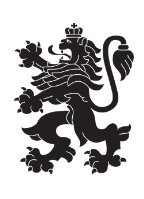 Министерство на земеделиетоОбластна дирекция „Земеделие“ – гр.ПазарджикЗ   А   П   О   В   Е   Д№ РД-04-185/ 27.09.2022МИЛЕНА ВЪЛЧИНОВА – директор на областна дирекция „Земеделие” гр. Пазарджик, след като разгледах, обсъдих и оцених доказателствения материал по административната преписка за землището на с.Равногор, община Брацигово, област Пазарджик, за стопанската 2022 – 2023 г. (1.10.2022 г. – 1.10.2023 г.), а именно: заповед № РД 07-45/05.08.2022 г., по чл. 37в, ал. 1 ЗСПЗЗ, за създаване на комисия, доклада на комисията и приложените към него: сключеното споразумение, проекта на картата за разпределение на масивите за ползване в землището, проекта на регистър към картата, които са неразделна част от споразумението, както и всички останали документи по преписката,  за да се произнеса установих от фактическа и правна страна следното:І. ФАКТИЧЕСКА СТРАНА1) Заповедта на директора на областна дирекция „Земеделие” гр. Пазарджик № РД 07-45/05.08.2022 г., с която е създадена комисията за землището на с.Равногор, община Брацигово, област Пазарджик, е издадена до 05.08.2022 г., съгласно разпоредбата на чл. 37в, ал. 1 ЗСПЗЗ.2) Изготвен е доклад на комисията.Докладът съдържа всички необходими реквизити и данни, съгласно чл. 37в, ал. 4 ЗСПЗЗ и чл. 72в, ал. 1 – 4 ППЗСПЗЗ.Към доклада на комисията по чл. 37в, ал. 1 ЗСПЗЗ са приложени сключеното споразумение, проектът на картата на масивите за ползване в землището и проектът на регистър към нея.Сключено е споразумение, което е подписано от всички участници, с което са разпределили масивите за ползване в землището за стопанската 2022 – 2023 г. Спазени са изискванията на чл. 37в, ал. 2 определящи срок за сключване на споразумението.Неразделна част от споразумението са проектът на картата за разпределение на масивите за ползване в землището и регистърът към нея, който съдържа всички необходими и -съществени данни, съгласно чл. 74, ал. 1 – 4 ППЗСПЗЗ.ІІ. ПРАВНА СТРАНАПроцедурата по сключване на споразумение между ползвателите/собствениците на земеделски земи (имоти), съответно за служебно разпределение на имотите в масивите за ползване в съответното землище, има законната цел за насърчаване на уедрено ползване на земеделските земи и създаване на масиви, ясно изразена в чл. чл. 37б и 37в ЗСПЗЗ, съответно чл.чл. 69 – 76 ППЗСПЗЗ.По своята правна същност процедурата за създаване на масиви за ползване в землището за съответната стопанска година е един смесен, динамичен и последователно осъществяващ се фактически състав. Споразумението между участниците е гражданскоправният юридически факт, а докладът на комисията, служебното разпределение на масивите за ползване и заповедта на директора на областната дирекция „Земеделие”, са административноправните юридически факти.Всички елементи на смесения фактически състав са осъществени, като са спазени изискванията на закона, конкретно посочени във фактическата част на заповедта.С оглед изложените фактически и правни доводи, на основание чл. 37в, ал. 4, ал. 5, ал. 6 и ал. 7 от ЗСПЗЗ, във връзка с чл. 75а, ал. 1, т. 1-3, ал. 2 от ППЗСПЗЗ,Р А З П О Р Е Д И Х:Въз основа на ДОКЛАДА на комисията:ОДОБРЯВАМ сключеното споразумение по чл. 37в, ал. 2 ЗСПЗЗ, включително и за имотите по чл. 37в, ал. 3, т. 2 ЗСПЗЗ, с което са разпределени масивите за ползване в землището на с. Равногор, община Брацигово, област Пазарджик, за стопанската  2022 -2023 година, считано от 01.10.2022 г. до 01.10.2023 г.ОДОБРЯВАМ картата на разпределените масиви за ползване в посоченото землище, както и регистърът към нея, които са ОКОНЧАТЕЛНИ за стопанската година, считано от 01.10.2022 г. до 01.10.2023 г. Заповедта, заедно с окончателните карта на масивите за ползване и регистър, да се обяви в кметството на с. Равногор и в сградата на общинската служба по земеделие гр. Пещера, както и да се публикува на интернет страницата на община Брацигово и областна дирекция „Земеделие” гр. Пазарджик, в срок от 7 дни от нейното издаване.Ползвател на земеделски земи, на който със заповедта са определени за ползване за стопанската 2022 – 2023 г., земите по чл. 37в, ал. 3, т. 2 от ЗСПЗЗ, е ДЛЪЖЕН да внесе по банкова сметка, с IBAN BG34UBBS80023300251210 и BIC UBBSBGSF, на областна дирекция „Земеделие” гр. Пазарджик, паричната сума в размер на определеното средно годишно рентно плащане за землището, в срок ДО ТРИ МЕСЕЦА от публикуването на настоящата заповед. Сумите са депозитни и се изплащат от областна дирекция „Земеделие” гр. Пазарджик на провоимащите лица, в срок от 10 (десет) години.За ползвателите, които не са заплатили в горния срок паричните суми за ползваните земи по чл. 37в, ал. 3, т 2 ЗСПЗЗ, съгласно настоящата заповед, директорът на областна дирекция „Земеделие” издава заповед за заплащане на трикратния размер на средното годишно рентно плащане за землището. В седемдневен срок от получаването на заповедта ползвателите превеждат паричните суми по сметка на областна дирекция „Земеделие” гр. Пазарджик.Заповедта може да се обжалва в 14 дневен срок, считано от обявяването/публикуването й, чрез областна дирекция „Земеделие” гр. Пазарджик, по реда предвиден в АПК – по административен пред министъра на земеделието и храните и/или съдебен ред пред Районен съд гр. Пещера.Обжалването на заповедта не спира нейното изпълнение.

Милена Емилова Вълчинова (Директор)
21.09.2022г. 13:36ч.
ОДЗ-Пазарджик


Електронният подпис се намира в отделен файл с название signature.txt.p7s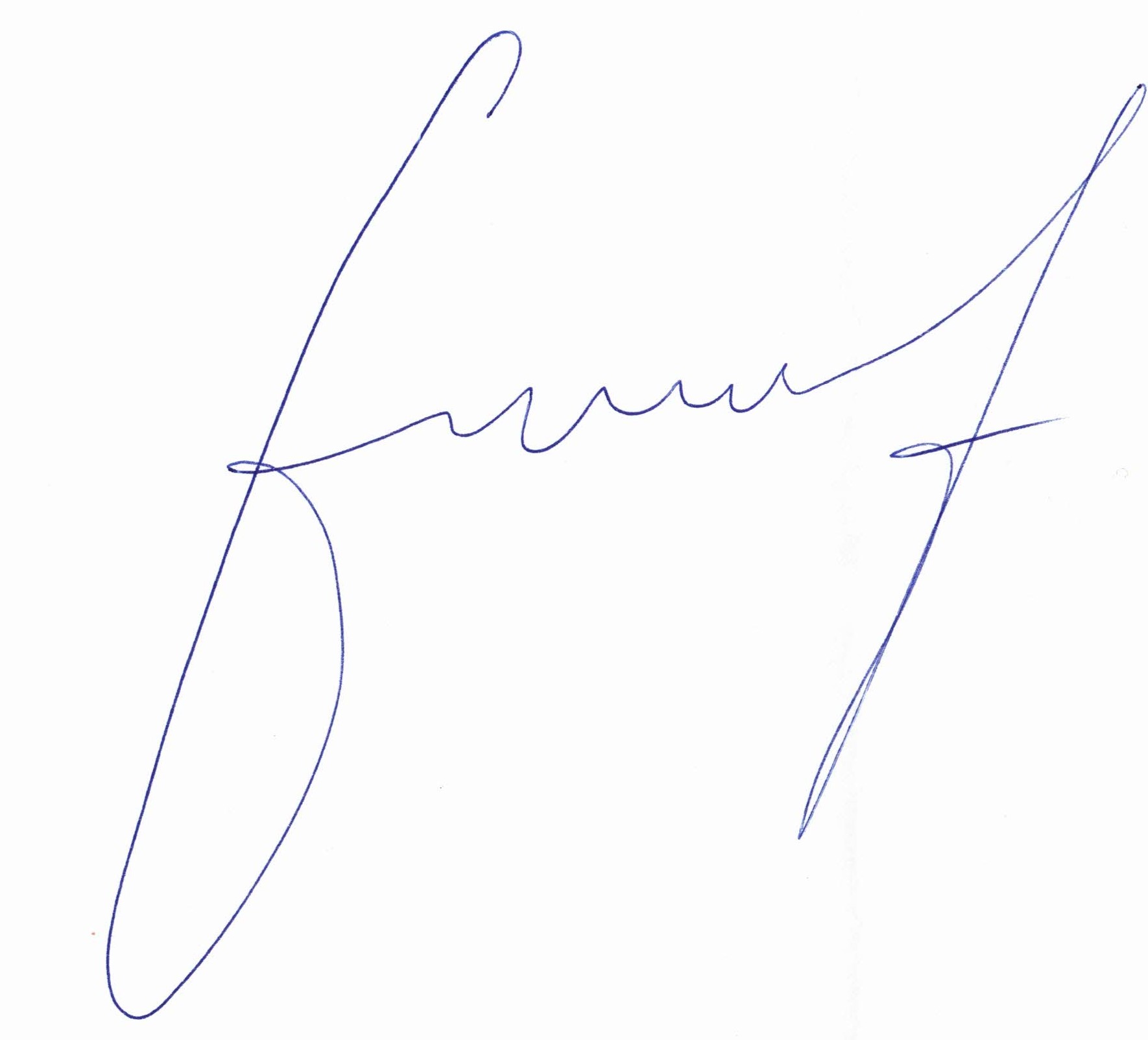 ПРИЛОЖЕНИЕСпоразумение на масиви за ползване на земеделски земи по чл. 37в, ал. 2 от ЗСПЗЗза стопанската 2022/2023 годиназа землището на с. Равногор, ЕКАТТЕ 61220, община Брацигово, област Пазарджик.ПолзвателМасив №Имот с регистрирано правно основаниеИмот с регистрирано правно основаниеИмот по чл. 37в, ал. 3, т. 2 от ЗСПЗЗИмот по чл. 37в, ал. 3, т. 2 от ЗСПЗЗИмот по чл. 37в, ал. 3, т. 2 от ЗСПЗЗСобственикПолзвателМасив №№Площ дка№Площ дкаДължимо рентно плащане в лв.СобственикАНГЕЛ ПЕТРОВ ВАНКОВ25-525.1524.116АЙДАНГЕЛ ПЕТРОВ ВАНКОВ25-525.1761.76333.50ДНДАНГЕЛ ПЕТРОВ ВАНКОВ25-525.1441.738ЙТНАНГЕЛ ПЕТРОВ ВАНКОВ25-525.4441.73733.00АНДАНГЕЛ ПЕТРОВ ВАНКОВ25-525.1471.585ГАНАНГЕЛ ПЕТРОВ ВАНКОВ25-525.1771.53929.24КСУАНГЕЛ ПЕТРОВ ВАНКОВ25-525.1401.446АГВАНГЕЛ ПЕТРОВ ВАНКОВ25-525.1751.41926.96СДКАНГЕЛ ПЕТРОВ ВАНКОВ25-525.1711.25423.83ТЙГАНГЕЛ ПЕТРОВ ВАНКОВ25-525.1541.23023.37КДНАНГЕЛ ПЕТРОВ ВАНКОВ25-525.1621.139ДСКАНГЕЛ ПЕТРОВ ВАНКОВ25-525.5121.083МЙУАНГЕЛ ПЕТРОВ ВАНКОВ25-525.1481.066ИДНАНГЕЛ ПЕТРОВ ВАНКОВ25-525.1391.005КПДАНГЕЛ ПЕТРОВ ВАНКОВ25-525.1410.969МЙУАНГЕЛ ПЕТРОВ ВАНКОВ25-525.1630.930АЙПАНГЕЛ ПЕТРОВ ВАНКОВ25-525.1640.803ААБАНГЕЛ ПЕТРОВ ВАНКОВ25-525.1420.74314.12ППААНГЕЛ ПЕТРОВ ВАНКОВ25-525.1780.73914.04ДГРАНГЕЛ ПЕТРОВ ВАНКОВ25-525.1720.64012.16ДКГАНГЕЛ ПЕТРОВ ВАНКОВ25-525.4420.5119.71ИТПАНГЕЛ ПЕТРОВ ВАНКОВ25-525.1830.5069.61АЙПАНГЕЛ ПЕТРОВ ВАНКОВ25-525.1700.4929.35ЙИПАНГЕЛ ПЕТРОВ ВАНКОВ25-525.5110.361МЙУАНГЕЛ ПЕТРОВ ВАНКОВ27-427.1261.62130.80ДАМАНГЕЛ ПЕТРОВ ВАНКОВ27-427.1271.544ВИШАНГЕЛ ПЕТРОВ ВАНКОВ27-427.2221.31725.02НДААНГЕЛ ПЕТРОВ ВАНКОВ25-725.4585.582НКУОБЩО за ползвателя (дка)23.36715.511294.71АТАНАСКА СЛАВЧОВА МАДАРОВА32020.3202.389ЙТНАТАНАСКА СЛАВЧОВА МАДАРОВА32020.3660.90917.27ИПТАТАНАСКА СЛАВЧОВА МАДАРОВА20-820.531.47428.01ГХААТАНАСКА СЛАВЧОВА МАДАРОВА20-320.3801.388АИХАТАНАСКА СЛАВЧОВА МАДАРОВА20-320.151.007ГАДАТАНАСКА СЛАВЧОВА МАДАРОВА25-225.3011.660СНТАТАНАСКА СЛАВЧОВА МАДАРОВА21-121.9931.43227.21ПТКАТАНАСКА СЛАВЧОВА МАДАРОВА21-621.3911.10120.92КАДОБЩО за ползвателя (дка)6.4444.91693.41ДИМИТЪР ИВАНОВ ПАШКУЛЕВ4040.623.107ПАДДИМИТЪР ИВАНОВ ПАШКУЛЕВ4040.601.73032.87ЛААДИМИТЪР ИВАНОВ ПАШКУЛЕВ4040.611.61230.63КАДДИМИТЪР ИВАНОВ ПАШКУЛЕВ40-240.370.74314.12КАДДИМИТЪР ИВАНОВ ПАШКУЛЕВ3838.412.394ТМТДИМИТЪР ИВАНОВ ПАШКУЛЕВ3838.421.91336.35АТТДИМИТЪР ИВАНОВ ПАШКУЛЕВ3838.450.69813.26АТТДИМИТЪР ИВАНОВ ПАШКУЛЕВ17-517.371.96037.24ИГРДИМИТЪР ИВАНОВ ПАШКУЛЕВ17-517.1981.28024.32ВИШДИМИТЪР ИВАНОВ ПАШКУЛЕВ17-517.330.965ГКАДИМИТЪР ИВАНОВ ПАШКУЛЕВ17-517.2040.79315.07ГПАДИМИТЪР ИВАНОВ ПАШКУЛЕВ4-24.1820.945ТИБДИМИТЪР ИВАНОВ ПАШКУЛЕВ4-24.1830.80315.26БИБДИМИТЪР ИВАНОВ ПАШКУЛЕВ8-38.292.52047.88АГБДИМИТЪР ИВАНОВ ПАШКУЛЕВ8-38.182.15340.91ВНАДИМИТЪР ИВАНОВ ПАШКУЛЕВ8-38.521.80234.24КПДДИМИТЪР ИВАНОВ ПАШКУЛЕВ8-38.2131.344КДВДИМИТЪР ИВАНОВ ПАШКУЛЕВ8-38.1841.315КДВДИМИТЪР ИВАНОВ ПАШКУЛЕВ8-38.2121.17022.23ГТЗДИМИТЪР ИВАНОВ ПАШКУЛЕВ8-38.281.14521.76АНБДИМИТЪР ИВАНОВ ПАШКУЛЕВ8-38.381.14221.70ДТСДИМИТЪР ИВАНОВ ПАШКУЛЕВ8-38.2110.74414.14ПЙЩДИМИТЪР ИВАНОВ ПАШКУЛЕВ8-38.330.2805.32БГТДИМИТЪР ИВАНОВ ПАШКУЛЕВ8-78.430.74814.21БТПДИМИТЪР ИВАНОВ ПАШКУЛЕВ8-78.420.552РППДИМИТЪР ИВАНОВ ПАШКУЛЕВ8-88.250.75414.33ДХБДИМИТЪР ИВАНОВ ПАШКУЛЕВ8-118.1860.750АХПДИМИТЪР ИВАНОВ ПАШКУЛЕВ8-148.1990.686КАВДИМИТЪР ИВАНОВ ПАШКУЛЕВ8-148.2010.4218.00КГСОБЩО за ползвателя (дка)12.05824.411463.84ДИМИТЪР ЙОРДАНОВ ВЕЛКОВ8-28.4113.640ЙЩАДИМИТЪР ЙОРДАНОВ ВЕЛКОВ8-28.1511.25323.81ХСАДИМИТЪР ЙОРДАНОВ ВЕЛКОВ8-28.3270.63912.14ХДВДИМИТЪР ЙОРДАНОВ ВЕЛКОВ20-620.5160.80415.28ДСШДИМИТЪР ЙОРДАНОВ ВЕЛКОВ20-220.5181.941АКМДИМИТЪР ЙОРДАНОВ ВЕЛКОВ20-220.5191.03619.68АГБДИМИТЪР ЙОРДАНОВ ВЕЛКОВ20-220.5200.87216.57ИЯХДИМИТЪР ЙОРДАНОВ ВЕЛКОВ2020.792.771АТТДИМИТЪР ЙОРДАНОВ ВЕЛКОВ2020.801.93436.75ГСАДИМИТЪР ЙОРДАНОВ ВЕЛКОВ2020.1570.597АТТДИМИТЪР ЙОРДАНОВ ВЕЛКОВ27-227.1790.97418.51СКВДИМИТЪР ЙОРДАНОВ ВЕЛКОВ27-327.2171.219АЯМДИМИТЪР ЙОРДАНОВ ВЕЛКОВ2727.1390.910ЙИКДИМИТЪР ЙОРДАНОВ ВЕЛКОВ2727.2350.85516.25ИСДДИМИТЪР ЙОРДАНОВ ВЕЛКОВ2727.1560.59411.29ПДБДИМИТЪР ЙОРДАНОВ ВЕЛКОВ2727.1540.4087.75АИГДИМИТЪР ЙОРДАНОВ ВЕЛКОВ2727.2470.4027.64КСДДИМИТЪР ЙОРДАНОВ ВЕЛКОВ2727.1970.347ТДПДИМИТЪР ЙОРДАНОВ ВЕЛКОВ26-126.2881.350ДАНДИМИТЪР ЙОРДАНОВ ВЕЛКОВ26-126.3781.28824.47ХДКДИМИТЪР ЙОРДАНОВ ВЕЛКОВ26-226.2861.91436.37ГИАДИМИТЪР ЙОРДАНОВ ВЕЛКОВ26-226.3501.196ГССДИМИТЪР ЙОРДАНОВ ВЕЛКОВ26-226.2021.140ГЩСДИМИТЪР ЙОРДАНОВ ВЕЛКОВ26-226.2140.91217.33АТШДИМИТЪР ЙОРДАНОВ ВЕЛКОВ26-226.2520.80415.28ЙЩАОБЩО за ползвателя (дка)15.11114.689279.12ДИМИТЪР НЕЙЧЕВ КОЛАНЕВ2222.1271.404ЙХСДИМИТЪР НЕЙЧЕВ КОЛАНЕВ2222.1141.33325.33ДСГДИМИТЪР НЕЙЧЕВ КОЛАНЕВ2222.1260.94117.88КГХДИМИТЪР НЕЙЧЕВ КОЛАНЕВ2222.1240.92917.65ДКГДИМИТЪР НЕЙЧЕВ КОЛАНЕВ2222.1120.69813.26СХПДИМИТЪР НЕЙЧЕВ КОЛАНЕВ2222.1280.637ЙПСДИМИТЪР НЕЙЧЕВ КОЛАНЕВ2222.870.54910.43ДГЗДИМИТЪР НЕЙЧЕВ КОЛАНЕВ2222.1130.4899.29ДСГДИМИТЪР НЕЙЧЕВ КОЛАНЕВ2222.1110.4749.01ЯХПДИМИТЪР НЕЙЧЕВ КОЛАНЕВ2222.740.4027.64ПВКДИМИТЪР НЕЙЧЕВ КОЛАНЕВ9-39.2091.159НТКДИМИТЪР НЕЙЧЕВ КОЛАНЕВ18-818.1831.05019.95КХКДИМИТЪР НЕЙЧЕВ КОЛАНЕВ18-718.1741.66831.69ЕГКДИМИТЪР НЕЙЧЕВ КОЛАНЕВ18-718.1801.63931.14ПТКДИМИТЪР НЕЙЧЕВ КОЛАНЕВ18-718.5721.27024.13ХАКДИМИТЪР НЕЙЧЕВ КОЛАНЕВ18-718.1780.90717.23ПАХДИМИТЪР НЕЙЧЕВ КОЛАНЕВ18-718.1750.89216.95ААБДИМИТЪР НЕЙЧЕВ КОЛАНЕВ18-718.1730.2154.09АГВДИМИТЪР НЕЙЧЕВ КОЛАНЕВ18-618.1721.291НТКДИМИТЪР НЕЙЧЕВ КОЛАНЕВ9518.953.539КНМДИМИТЪР НЕЙЧЕВ КОЛАНЕВ9518.1030.4568.66ДСШДИМИТЪР НЕЙЧЕВ КОЛАНЕВ9518.1020.4488.51ПИРДИМИТЪР НЕЙЧЕВ КОЛАНЕВ9518.1040.4458.46ГАДДИМИТЪР НЕЙЧЕВ КОЛАНЕВ18-418.731.41726.92МНХДИМИТЪР НЕЙЧЕВ КОЛАНЕВ18-418.6680.534ДПГДИМИТЪР НЕЙЧЕВ КОЛАНЕВ18-418.720.3957.51НПХДИМИТЪР НЕЙЧЕВ КОЛАНЕВ18-318.761.247АТДДИМИТЪР НЕЙЧЕВ КОЛАНЕВ1818.821.12821.43ПТКДИМИТЪР НЕЙЧЕВ КОЛАНЕВ1818.5791.05119.97ИХХДИМИТЪР НЕЙЧЕВ КОЛАНЕВ1818.880.87416.61ВИСДИМИТЪР НЕЙЧЕВ КОЛАНЕВ1818.840.832КТМДИМИТЪР НЕЙЧЕВ КОЛАНЕВ1818.5770.64212.20ТИКДИМИТЪР НЕЙЧЕВ КОЛАНЕВ1818.5780.1873.55ХПХОБЩО за ползвателя (дка)10.64320.499389.49ЙОРДАН ДИМИТРОВ ВЕЛКОВ44.433.223ДАВЙОРДАН ДИМИТРОВ ВЕЛКОВ44.421.32325.14ЙЩАЙОРДАН ДИМИТРОВ ВЕЛКОВ99.1141.564СЗКЙОРДАН ДИМИТРОВ ВЕЛКОВ99.601.29524.61ЯПАЙОРДАН ДИМИТРОВ ВЕЛКОВ99.1150.55010.45СКВЙОРДАН ДИМИТРОВ ВЕЛКОВ88.2711.888ПАДЙОРДАН ДИМИТРОВ ВЕЛКОВ88.2721.19222.65ПДЗЙОРДАН ДИМИТРОВ ВЕЛКОВ88.2730.90417.18ВНАЙОРДАН ДИМИТРОВ ВЕЛКОВ88.2740.80315.26КИПЙОРДАН ДИМИТРОВ ВЕЛКОВ88.2700.54410.34ААДЙОРДАН ДИМИТРОВ ВЕЛКОВ1717.651.458ЙОРДАН ДИМИТРОВ ВЕЛКОВЙОРДАН ДИМИТРОВ ВЕЛКОВ1717.641.17322.29СПТЙОРДАН ДИМИТРОВ ВЕЛКОВ17-217.561.62930.95ИДРЙОРДАН ДИМИТРОВ ВЕЛКОВ17-217.571.07520.43ТСВЙОРДАН ДИМИТРОВ ВЕЛКОВ1919.1991.02119.40НТНЙОРДАН ДИМИТРОВ ВЕЛКОВ1919.2000.972ДАВОБЩО за ползвателя (дка)9.10511.509218.70МАРИЯ ЙОРДАНОВА МАДАРОВА114-26.1131.18422.50ТНДМАРИЯ ЙОРДАНОВА МАДАРОВА1146.1121.835ДИДМАРИЯ ЙОРДАНОВА МАДАРОВА2653.472.182ИДБМАРИЯ ЙОРДАНОВА МАДАРОВА2653.2652.01438.27АДММАРИЯ ЙОРДАНОВА МАДАРОВА25121.2511.77133.65ГАЗМАРИЯ ЙОРДАНОВА МАДАРОВА251-221.6991.359АПАМАРИЯ ЙОРДАНОВА МАДАРОВА251-221.6980.3085.85ВГДМАРИЯ ЙОРДАНОВА МАДАРОВА21019.2110.872ГАДМАРИЯ ЙОРДАНОВА МАДАРОВА21019.2100.70813.45ТАДМАРИЯ ЙОРДАНОВА МАДАРОВА31020.3091.28424.40АСКМАРИЯ ЙОРДАНОВА МАДАРОВА31020.3100.921ГДХМАРИЯ ЙОРДАНОВА МАДАРОВА31020.3080.869АПАМАРИЯ ЙОРДАНОВА МАДАРОВА45020.4491.15321.91НССМАРИЯ ЙОРДАНОВА МАДАРОВА45020.4501.075ПИДМАРИЯ ЙОРДАНОВА МАДАРОВА75620.7561.40026.60ПАБМАРИЯ ЙОРДАНОВА МАДАРОВА2525.3241.49928.48ЮААМАРИЯ ЙОРДАНОВА МАДАРОВА2525.3231.398СГХМАРИЯ ЙОРДАНОВА МАДАРОВА21-221.5143.15960.02ХАКМАРИЯ ЙОРДАНОВА МАДАРОВА21-221.5131.05820.10ХТАМАРИЯ ЙОРДАНОВА МАДАРОВА21-221.5080.86716.47ЙАММАРИЯ ЙОРДАНОВА МАДАРОВА21-221.5120.83015.77АИСМАРИЯ ЙОРДАНОВА МАДАРОВА21-221.5230.781ТГКМАРИЯ ЙОРДАНОВА МАДАРОВА21-221.2450.70013.30САДМАРИЯ ЙОРДАНОВА МАДАРОВА21-221.5250.67212.77ЙМТМАРИЯ ЙОРДАНОВА МАДАРОВА21-221.5280.62511.88ПГТМАРИЯ ЙОРДАНОВА МАДАРОВА21-221.4590.61011.59СКВМАРИЯ ЙОРДАНОВА МАДАРОВА21-221.5090.55910.62БГТМАРИЯ ЙОРДАНОВА МАДАРОВА21-221.5270.53910.24АХПМАРИЯ ЙОРДАНОВА МАДАРОВА21-221.2490.4378.30ГАЦМАРИЯ ЙОРДАНОВА МАДАРОВА21-221.5260.4117.81АДКМАРИЯ ЙОРДАНОВА МАДАРОВА21-221.5100.4047.68ГИММАРИЯ ЙОРДАНОВА МАДАРОВА21-221.4620.4017.62КХКМАРИЯ ЙОРДАНОВА МАДАРОВА21-221.2470.3446.54ЙНКМАРИЯ ЙОРДАНОВА МАДАРОВА21-221.5110.3396.44ГППМАРИЯ ЙОРДАНОВА МАДАРОВА21-221.4600.2685.09СЗКМАРИЯ ЙОРДАНОВА МАДАРОВА21-221.2480.2524.79СДКМАРИЯ ЙОРДАНОВА МАДАРОВА21-321.2540.86216.38ЯАЩМАРИЯ ЙОРДАНОВА МАДАРОВА25-325.3261.10120.92ДИАМАРИЯ ЙОРДАНОВА МАДАРОВА21-421.5030.75314.31ЙИАМАРИЯ ЙОРДАНОВА МАДАРОВА21-421.5050.72613.79ТНШМАРИЯ ЙОРДАНОВА МАДАРОВА21-421.5040.69013.11ЩЯЩМАРИЯ ЙОРДАНОВА МАДАРОВА21-521.2570.3005.70ГАДМАРИЯ ЙОРДАНОВА МАДАРОВА11321.2681.15922.02АИКМАРИЯ ЙОРДАНОВА МАДАРОВА11321.711.15121.87НТЩМАРИЯ ЙОРДАНОВА МАДАРОВА11321.2361.08920.69ИТДОБЩО за ползвателя (дка)11.29231.627600.93ПЕПА ИВАНОВА ДЕЛЕВА25-425.2841.219ХПБПЕПА ИВАНОВА ДЕЛЕВА25-425.2810.93417.75НХВПЕПА ИВАНОВА ДЕЛЕВА25-425.5210.56910.81ГХБПЕПА ИВАНОВА ДЕЛЕВА20-920.7731.40526.70ПИППЕПА ИВАНОВА ДЕЛЕВА20-920.7551.126ГАВПЕПА ИВАНОВА ДЕЛЕВА20-920.7691.098ДАСПЕПА ИВАНОВА ДЕЛЕВА20-920.7470.97718.56ЙАВПЕПА ИВАНОВА ДЕЛЕВА20-920.7490.97018.43ИАВПЕПА ИВАНОВА ДЕЛЕВА20-920.7320.927ИСДПЕПА ИВАНОВА ДЕЛЕВА20-920.370.86016.34ТИРПЕПА ИВАНОВА ДЕЛЕВА20-920.330.73613.98АСАПЕПА ИВАНОВА ДЕЛЕВА20-920.320.703ГАДПЕПА ИВАНОВА ДЕЛЕВА25-825.3300.948ПТАПЕПА ИВАНОВА ДЕЛЕВА25-825.3290.948ПТАПЕПА ИВАНОВА ДЕЛЕВА25-825.3280.3486.61ХДВОБЩО за ползвателя (дка)6.9696.799129.18